Connections: 
Crack the Code!Computers talk using only two numbers: 0 and 1. 
This is called Binary Code.
Think of a bunch of light switches being turned on and off. 
We use 1 to show “On.” 
We use 0 to show “Off.” _____________________________________________________________________________________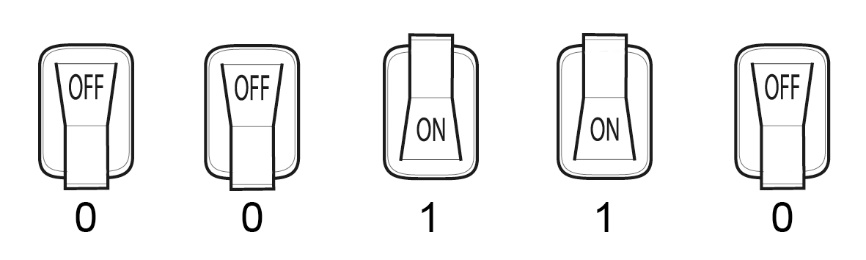 The switches for 4 and 2 are “On.” 
So, 00110 represents the number 4 + 2, or 6. _____________________________________________________________________________________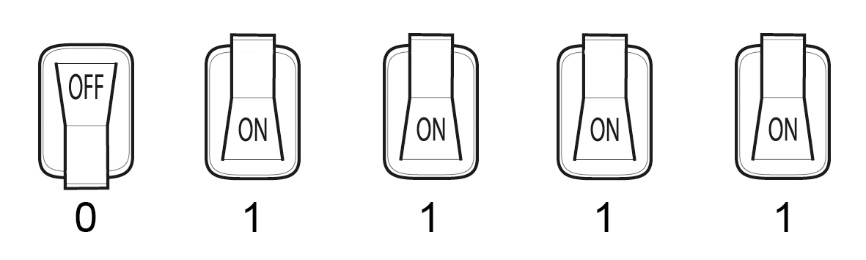 The switches for 8, 4, 2, and 1 are “On.”
So, 01111 represents the number 8 + 4 + 2 + 1, or 15._____________________________________________________________________________________Crack the Code to find these numbers:

a) 1 1 1 1 1		b) 1 0 0 0 1		c) 0 1 1 1 0Use Binary Code to show 8, 9, and 10.